Le C.L.A.S Paris Est-TenonVOUS PROPOSERAMSÈS, L'OR DES PHARAONSEn visite guidée (1h30)Le dimanche 11 juin 2023 à 11h30(Grande Halle de La Villette)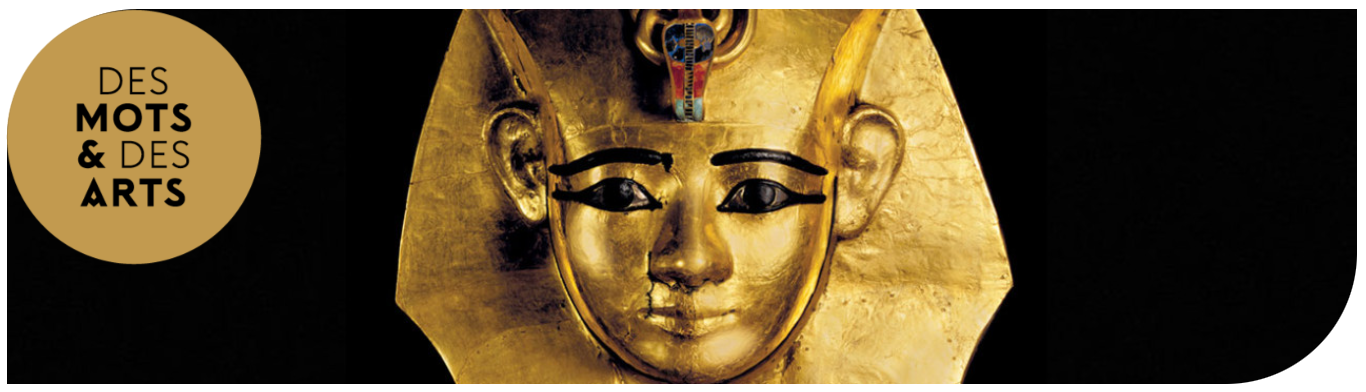 Après l'exposition consacrée à Toutankhamon en 2019, la Grande Halle de la Villette s'apprête à accueillir une nouvelle exposition majeure sur l'Egypte antique: « Ramsès et l’or des pharaons ». L’exposition témoignera de la magnificence du savoir-faire égyptien en matière d'orfèvrerie à travers la présentation d'une incroyable collection de joyaux et d'objets provenant des collections égyptiennes et notamment du musée du Caire.Masques royaux, amulettes, monnaies, statues et objets en or... plus de 170 objets de l’époque des pharaons ramessides seront présentés parmi lesquels une bague de la XVIIIe dynastie et un collier de l’ère de Ramsès VI. Une exposition-évènement à ne pas rater !Intervenant : Mathias GimenezRdv :  15 min avant, devant l'entrée principale de la grande Halle de la VillettePrix INSERM: 17 € -Prix (Fac, CNRS, AP): 22.6 €-Plein tarif : 24 €(Le coût de la visite guidée est pris en charge par le CLAS)INSCRIPTIONS A RENVOYER Par Mail à:catherine.senamaud-beaufort@inserm.fr AVANT le 11/05/2023C.L.A.S Paris Est- TenonCOUPON-RÉPONSE	Nom de l’agent : 	Tel :Mail :	Unité :Merci de bien indiquer votre appartenance (nom de l’employeur sur votre feuille de salaire) ainsi que votre statut :T1 TARIF INSERM (personnel et ayants droits)T2 = TARIF (Faculté, APHP, CNRS, CEA etc…)T3= PLEIN TARIF (personne extérieure)Date limite de réservation AVANT le 15 mai 2023Par Mail à: catherine.senamaud-beaufort@inserm.frLes réservations ne seront définitives qu'à la réception du règlement par chèque à l'ordre du CLAS INSERM ou par virement (RIB du CLAS sur demande)chèque adressé à :		Sophie VILCHES				INSERM U 1155-Bât Recherche				Clas Paris Est Tenon				Hôpital Tenon				4 rue de la Chine				75020 PARISAppartenanceAppartenanceStatutStatutINSERMSTATUTAIREFac, APHP, CNRSCDDVACATAIREETUDIANTLieuExpoDateHeureTARIF SUIVANT APPARTENANCETARIF SUIVANT APPARTENANCETARIF SUIVANT APPARTENANCEQUANTITEQUANTITEQUANTITEMONTANTLa VilletteRamsès11/06/2311h30T1 Inserm-T2 Fac AP,CNRST3 EXTT1 Inserm-CNRST2 Fac-APT3 EXT1722.624MONTANT TOTALTOTAL